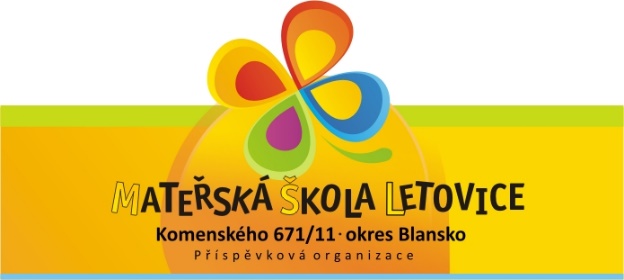 Dotazník pro rodiče za školní rok 2021/2022 - vyhodnoceníDotazníkového šetření proběhlo v MŠ Letovice, Komenského v závěru měsíce června 2022.Zákonným zástupcům dětí, které v tomto časovém rozmezí docházely do MŠ, bylo rozdáno 83 dotazníků (1 ks do rodiny). Zpět se vrátilo 41 vyplněných dotazníků, což je 49,3%.Zákonní zástupci mohli vyjádřit svůj názor k uvedeným kritériím – výrokům od známky 1 – výborně, která vyjadřovala absolutní spokojenost až po známku 5 – nedostatečně, která vyjadřovala nespokojenost.Na závěr dotazníku vyjádřili zákonní zástupci svoji spokojenost, případně nespokojenost jednou známkou a mohli svoje celkové hodnocení na několika řádcích specifikovat.Obávaná „pětka“ se při hodnocení jednotlivých kritérií neobjevila ani jednou, trojky a čtyřky ano.Převažovala však kladná hodnocení.I když bylo dotazníkové šetření anonymní, zákonní zástupci měli možnost uvést název třídy.Třída Sluníčka – odevzdáno 10 vyplněných dotazníků.10 dotazníků – celková známka 1  1 dotazník – celková známka 2Konkrétní vyjádření zákonných zástupců:2x poděkování za dobrou, skvělou práci.3x pochvala – děláte svou práci dobře, jsme velmi spokojeni (př. – p. uč. Brožková dává velmi rychle fotky na webranní zamykání zvýšilo bezpečnost).3x doporučení – používat více gumáky na školní zahraděpořídit dětem zástěrky na výtvarné a pracovní činnostipodávat dětem ke svačině více šunky, marmelád, domácího pečiva jako koláče, vánočkyChybí – nedostatky -2x zájem o výuku angličtiny1x zájem o plavání + dopravní hřištěOdpověď ředitelky MŠ:Děkujeme za výrazně kladné hodnocení, poděkování a pochvalu, velmi si jí vážíme!Nad uvedenými nedostatky se zamyslíme a případně se budeme věnovat jejich řešení.Uvítali bychom více odevzdaných dotazníků!V používání gumáků se zlepšíme.Zástěry do výtvarky koupíme do každé třídy v dostatečném množství.Šunku děti v MŠ občas mají, ale vzhledem ke zdravému stravování ji jako jedinou uzeninu do jídelníčku zařazujeme opravdu výjimečně, stejně jako sladké marmelády a sladké pečivo. Děti mají občas loupáček nebo vánočku, poměrně často pečou paní kuchařky vlastní moučníky s minimem cukru, které jsou podávány k odpolední svačině.O plaveckém kurzu pro předškoláky vzhledem k náročné organizaci neuvažujeme, stejně tak o výuce angličtiny. Nejsme zastánci aktivit, které pravidelně narušují dopolední vzdělávací program. Angličtina byla v MŠ zavedena řadu let, bohužel v ZŠ v 1. třídě chybí návaznost, chyběl také domácí trénink a procvičování, tak jsme od angličtiny upustili.Minidopravní hřiště na konci června na školní zahradě vzniklo – silnice s vyznačeným středním pásem a přechod pro chodce, na větší nemáme místo.Budeme zvažovat výlet na dopravní hřiště v Blansku.__________________________________________________________________________________Třída Koťátka – odevzdáno 9 vyplněných dotazníků.8 dotazníků – známka 11 dotazník – známka 1-Konkrétní vyjádření zákonných zástupců:1x doporučení – uspořádat výlet pro děti do zábavního parku Centrum Eden, Bystřice nad Pernštejnem.Odpověď ředitelky MŠ:Děkujeme za výrazně kladné hodnocení.Uvítali bychom více odevzdaných dotazníků!Centrum Eden je skvělé, dle mého názoru ho ocení a využijí spíše starší děti, budeme přemýšlet o výletu pro předškoláky.Třída Motýlci – odevzdáno 8 vyplněných dotazníků.5 dotazníků – celková známka 13 dotazníky – celková známka 2Konkrétní vyjádření zákonných zástupců:1x doporučení  - včasné informování rodičů o výskytu infekčních onemocnění (covid-19, neštovice), aby nedocházelo ke zbytečným nákazám.1x chybí – nedostatky – přírodní zahrada není dostatečně využívána dětmi, nejsou využívány zahradní domky, nestarají se o záhonyOdpověď ředitelky MŠ:Za kladné hodnocení děkujeme, nad uvedenými nedostatky se zamyslíme a případně se budeme věnovat jejich řešení.Uvítali bychom více odevzdaných dotazníků!Informujeme rodiče o výskytu infekčního onemocnění, pokud o něm víme.Plané neštovice patří mezi vysoce infekční onemocnění, které postihuje děti především předškolního a školního věku a je velmi těžké v tak velkém kolektivu infekci zabránit.O covidu-19 vzhledem k jeho stále novým variantám toho víme stále málo, v MŠ se děti netestují a je na rodičích, zda nás o výskytu tohoto onemocnění informují.Nabízí se možnost záhony upravit do podoby vyvýšených záhonů. Údržba těchto záhonů bude jednodušší a přitažlivější.Třídní učitelky si samy organizují v souladu se školním a třídním vzdělávacím programem pobyt venku, třídy netráví na školní přírodní zahradě stejně dlouhou dobu.Samozřejmě souhlasím, že domky aj. jsou na zahradě od toho, aby se využívaly, na druhou stranu se ale snažíme dětem poskytnout volnost k rozvinutí jejich vlastních námětových her.__________________________________________________________________________________Třída Berušky – odevzdáno 11 dotazníků10 dotazníků – celková známka 11 dotazník – celková známka 2Konkrétní vyjádření zákonných zástupců:2x pochvala –Naprostá spokojenost, dceři se ve školce moc líbilo, programy pro děti a různé akce jsou skvělým nápadem a děti se na ně vždy moc těší!Super nápad – besídka v létě, poprvé za dva roky, konečně!Chybí – nedostatky – chybí telefonické spojení s učitelkami při akutní nemoci dětí.Odpověď ředitelky MŠ:Za výrazně kladné hodnocení a pochvalu děkujeme, opravdu si jí vážíme.Uvítali bychom více odevzdaných dotazníků!V MŠ Komenského jsou v současné době zavedeny 2 pevné linky – číslo 516 474 979 je pevná linka do kanceláří i tříd, přičemž učitelky mají na každém patře přenosný telefon a hovory si přepojují, případně vyřizují vzkazy o nepřítomnosti dětí z důvodu nemoci a jiné.Je jen na nich, zda zákonným zástupcům poskytnou svoje soukromé číslo.Další pevnou linkou je číslo 516 747 977- pevná linka do školní jídelny, na které lze rovněž omluvit nepřítomnost dítěte.Číslo 725 773 114 je můj mobilní telefon, na kterém lze také omlouvat nepřítomnost dětí z důvodu nemoci a další důležité věci. Dále k omlouvání slouží e-mailová adresa MŠ – info@msletovice.czNavíc ve třídě Berušky jsou kontakty na třídní učitelky na nástěnce v šatně již několik let, stačí si je pouze uložit do telefonu.Současný systém považuji za dostatečný, ale o možnosti rozšíření tel. linek do jednotlivých tříd se budu informovat, a pokud by toto nenavýšilo měsíční poplatek za telekomunikační služby, můžemeK němu přistoupit.__________________________________________________________________________________Dva zbývající dotazníky (bez uvedení třídy) do celkového počtu 41 vyplněných a odevzdaných mají celkovou známku 1 a jeden z nich je doplněn vyjádřením – k vaší MŠ nemám žádné výhrady.Celkem tedy mělo ze 41 vyplněných a odevzdaných dotazníků 35 celkovou známku 1, 1 dotazník celkovou známku 1- a  5 dotazníků celkovou známku 2.Děkujeme za výrazně kladné hodnocení Mateřské školy Letovice, Komenského, naší společné mateřské školy.V následujícím školním roce se vynasnažíme nezklamat důvěru vás rodičů.Stále je co zlepšovat, i když v oblasti materiálního vybavení se nám to vzhledem k dnešní nelehké době asi nepodaří tak, jak bychom chtěli.Za celý pracovní kolektiv děkuji za dosavadní spolupráci a těším se na pokračování ve školním roce 2022/2023.V Letovicích dne 15. 8. 2022Eva Pařilová, ředitelka MŠ